Минтруд: знакомить сотрудника с документом-основанием к дисциплинарному взысканию необязательноВедомство разъяснило: при привлечении к дисциплинарной ответственности работодатель обязан предъявить сотруднику только приказ или распоряжение о взыскании. Знакомить со служебными записками и иными документами, связанными с наказанием, не нужно.Документ: Письмо Минтруда России от 29.04.2021 N 14-2/ООГ-3866Минтруд разъяснил: продлить срочный трудовой договор можно только в исключительных случаяхВедомство напомнило, что по общему правилу срочный трудовой договор нельзя переоформить или продлить. После его окончания следует заключить новый, если для этого есть основания. В ряде случаев предусмотрены исключения. Например, по заявлению работницы нужно продлить срок трудового договора до окончания беременности.Документ: Письмо Минтруда России от 27.04.2021 N 14-2/ООГ-3772Калужская областная организация Профсоюза работников народного образования и науки РФ Тел.факс: 57-64-69,  prokaluga@mail.ruКалуга, июнь, 2021https://www.eseur.ru/kaluga/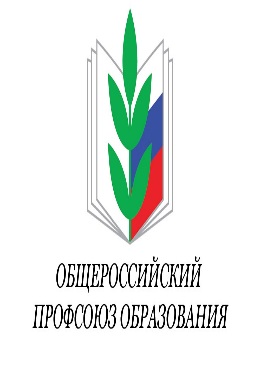 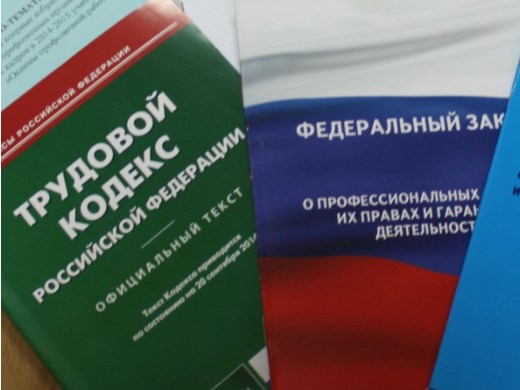 